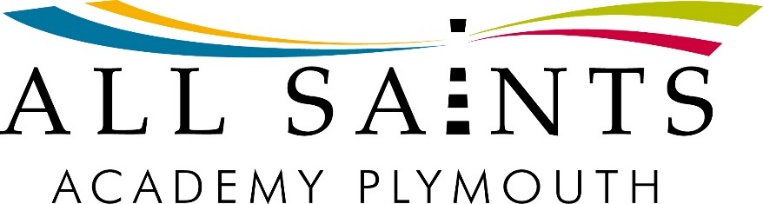 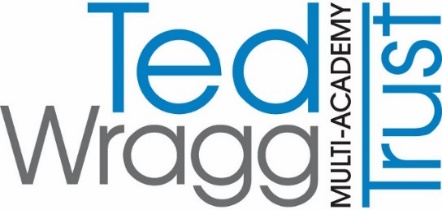 Headteacher: Mr Scott Simpson-HorneAll Saints Church of England AcademyHonicknowle, Plymouth, PL5 3NEwww.asap.org.uk Teacher of History Salary: MPSJob Type: PermanentStart date: September 2024Closing date: 3rd May 2024This is an exciting time to be part of All Saints Academy, Plymouth. Recently, we have secured the school’s first ever Ofsted ‘Good’ judgement, attracted record numbers of primary applications, and continue to improve our results year on year. We have also been recognised as having one of the highest staff satisfaction levels across our Trust. We believe that history is not merely a subject to be memorized, but a vital lens through which students can understand the world around them and their place within it: by delving into the past, students gain invaluable insights into the present challenges and opportunities facing our world. We emphasise the importance of students learning about their own legacy, both locally and globally. By exploring their own heritage and the legacies of those who came before them, students develop a deeper sense of identity and belonging, fostering pride in their cultural heritage and a sense of responsibility to contribute positively to their communities.We are looking to appoint an enthusiastic teacher to join a successful and collaborative team to teach History from September 2024. This role is suitable for an ECT or a more experience teacher and regardless of your career stage you will benefit from our wrap around CPD support. You will have access to our centrally planned curriculum and join our Trust’s History network, giving you links to a wide professional network. All of our staff are coached and we have been recognised for our success nationally:“All Saints are a school that is fully committed to staff development, with a laser focus on using the best research-underpinned, most impactful methods of improving their staff.  If you want to make rapid improvement in your teaching, I would wholeheartedly advise you to consider working there.” Josh Goodrich, Steplab Founder & CEOCandidates should be fully committed to our values of Love, Legacy, and Bravery and be willing to use these to underpin their practice. We ask all staff to share our belief in social justice and the transformative power of education.Our school is part of the Ted Wragg Trust, an ambitious and inclusive Trust of schools whose mission is to transform lives and strengthen our communities to make the world a better place.  To succeed we believe that we must grow great leaders, have the highest standards and be relentlessly positive in our collaboration.  We live by the values of being ambitious, selfless and collaborative.The successful candidates will need to demonstrate good communication, inter-personal and organisational skills and should be able to use their initiative to respond to classroom situations.  If you are able to meet the requirements of this role, we would love to hear from you.To apply and for the vacancy please visit our Job Search PortalFor further information please email: vacancies@asap.org.ukThe Ted Wragg Trust is committed to safeguarding and promoting the welfare of children.  All appointments will be subject to a number of safeguarding checks including an enhanced DBS check.We are part of the Ted Wragg Trust, an ambitious and inclusive trust of schools strengthening our communities through excellent education.